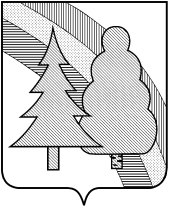 Финансовое управление администрации закрытого административно-территориального образования город Радужный Владимирской области(Финансовое управление администрации ЗАТО г.Радужный)П Р И К А З13.10.2020											№ 70О внесении изменений в приказ финансового управления администрации ЗАТО г.Радужный Владимирской области от 01.10.2018 года № 71 «Порядок планирования бюджетных ассигнований бюджета ЗАТО г.Радужный Владимирской области»В соответствии со статьей 174.2 Бюджетного кодекса Российской Федерации, в целях реализации требований Положения о бюджетном процессе в городском округе ЗАТО г.Радужный Владимирской области, утвержденного решением Совета народных депутатов ЗАТО г.Радужный Владимирской области от 22.06.2020 года № 10/51, постановления администрации ЗАТО г.Радужный Владимирской области от 23.08.2018 года № 1175 «Об утверждении Порядка разработки проекта бюджета ЗАТО г.Радужный Владимирской области на очередной финансовый год и плановый период»П Р И К А З Ы В А Ю:1.	Внести в Приложение № 1 к приказу финансового управления администрации ЗАТО г.Радужный Владимирской области от 01.10.2018 года № 71 «Порядок планирования бюджетных ассигнований бюджета ЗАТО г.Радужный Владимирской области» следующие изменения:1.1. Пункты 3 и 4 изложить в редакции:«3.	Для формирования проекта бюджета города финансовое управление в соответствии с Порядком разработки проекта бюджета города на очередной финансовый год и плановый период направляет главным распорядителям (распорядителям) средств бюджета города (далее – ГРБС) предельные объемы бюджетных ассигнований на исполнение действующих и принимаемых расходных обязательств (в том числе расходных обязательств на исполнение публичных и публичных нормативных обязательств) на очередной финансовый год и плановый период.4.	Муниципальное казенное учреждение «Городской комитет муниципального хозяйства» направляет в финансовое управление для согласования проект постановления об утверждении адресной инвестиционной программы города на очередной финансовый год и плановый период, а также обоснование бюджетных инвестиций в объекты капитального строительства муниципальной собственности, включенных в адресную инвестиционную программу, по форме согласно Приложению № 1 к настоящему Порядку.»;1.2. В подпункте д) пункта 5:1.2.1. В абзаце втором слово «плановый» исключить;1.2.2. В абзаце третьем слова «приложением № 1» заменить словами «приложением № 2»;1.2.3. В абзаце четвертом слова «приложению № 2» заменить словами «приложению № 3»;1.2.4. Абзац пятый исключить;1.3. Абзац первый пункта 8 после слов «бюджетных ассигнований» дополнить словами «, по формам, аналогичным указанным в Приложениях №№ 2,3 к настоящему Порядку, с обоснованиями необходимости увеличения объема бюджетных ассигнований, оформленными в виде пояснительной записки»;1.4. Дополнить Порядок планирования бюджетных ассигнований бюджета ЗАТО г.Радужный Владимирской области Приложением № 1 согласно Приложению № 1 к настоящему приказу;1.5. Приложение № 3 к Порядку планирования бюджетных ассигнований бюджета ЗАТО г.Радужный Владимирской области исключить;1.6. Приложения № 1 и № 2 к Порядку планирования бюджетных ассигнований бюджета ЗАТО г.Радужный Владимирской области считать соответственно Приложениями № 2 и № 3 и изложить их в редакции согласно Приложениям № 2 и № 3 к настоящему приказу;2. Внести в Приложение № 2 к приказу финансового управления администрации ЗАТО г.Радужный Владимирской области от 01.10.2018 года № 71 «Методика планирования бюджетных ассигнований бюджета ЗАТО г.Радужный Владимирской области на очередной финансовый год и на плановый период» следующие изменения:2.1. Абзац первый пункта 1 после слов «Российской Федерации)» дополнить словами «, а также объемы бюджетных ассигнований на закупку товаров, работ и услуг для обеспечения муниципальных нужд в целях оказания муниципальных услуг (выполнения работ) физическим и юридическим лицам (статья 69.1 Бюджетного кодекса Российской Федерации)»;2.2. В пункте 2:2.2.1. В абзаце третьем слова «субъектом Российской Федерации» заменить словами «администрацией Владимирской области»;2.2.2. Абзацы пятый и шестой изложить в редакции:«Фонд оплаты труда работников муниципальных бюджетных учреждений дополнительного образования и культуры рассчитывается с учетом предельного количества педагогических работников и работников культуры на основе утвержденной штатной численности в соответствии с требованиями к реализации дополнительных общеобразовательных и предпрофессиональных программ.Фонд оплаты труда работников муниципальных бюджетных учреждений спортивной направленности рассчитывается исходя из утвержденной штатной численности и нормативов расходов на реализацию программ спортивной подготовки по олимпийским видам спорта, установленных в соответствии с федеральными стандартами спортивной подготовки.»;2.3. В пункте 7:2.3.1. В абзаце первом слова «на основе утвержденных нормативов оказания единицы услуги (работы)» заменить словами «исходя из общероссийских базовых (отраслевых) перечней (классификаторов) государственных и муниципальных услуг, оказываемых физическим лицам и региональных перечней (классификаторов) государственных (муниципальных) услуг, не включенных в общероссийские базовые (отраслевые) перечни (классификаторы) государственных и муниципальных услуг и работ, на основе утвержденных ГРБС нормативов оказания единицы услуги (работы).»;2.3.2. В абзаце втором слова «направлениям расходов, определенных» заменить словами «видам, определенным», после слов «на иные цели» дополнить словами «, и элементам затрат».3.	Довести данный приказ до главных распорядителей (распорядителей) средств бюджета ЗАТО г.Радужный Владимирской области.4.	Настоящий приказ вступает в силу со дня его подписания и подлежит размещению на официальном сайте администрации ЗАТО г. Радужный Владимирской области.5.	Контроль за исполнением настоящего приказа возложить на заместителя начальника финансового управления администрации.Зам.главы администрации города по финансам и экономике, начальник финансового управления     		О.М. ГоршковаПриложение № 1 к приказу финансового управленияадминистрации ЗАТО г. Радужный Владимирской областиот _________ № _____Приложение № 1 к Порядку планирования бюджетных ассигнований бюджета ЗАТО г.Радужный Владимирской областиОбоснование бюджетных инвестиций в объекты капитального строительства муниципальной собственности, включенных в адресную инвестиционную программу на ________ финансовый год и на плановый период ______________ годовРуководитель ___________________   _______________________                  		(подпись)                          (расшифровка подписи)Исполнитель  ___________________   _______________________                  		(подпись)                          (расшифровка подписи)«___» ______________ ___________ годаПриложение №2 к приказу финансового управленияадминистрации ЗАТО г. Радужный Владимирской областиот _________ № _____Приложение № 2 к Порядку планирования бюджетных ассигнований бюджета ЗАТО г.Радужный Владимирской областиРАСПРЕДЕЛЕНИЕ предельных объемов бюджетных ассигнований на очередной __________ финансовый год и плановый период ______________ годовпо разделам, подразделам, целевым статьям (муниципальным программам и непрограммным направлениям деятельности), видам расходов (группам, подгруппам и элементам), кодам целиНаименование ГРБС ______________________________________________* Заполняется по согласованию с ГРБС** При определении объема бюджетных ассигнований на исполнение расходных обязательств применяются следующие методы расчета бюджетных ассигнований:1)	нормативный метод – расчет объема бюджетных ассигнований на основе нормативов, утвержденных в соответствующих нормативных правовых актах (федеральных законах, нормативных правовых актах Президента Российской Федерации и Правительства Российской Федерации, решениях Совета народных депутатов ЗАТО г.Радужный Владимирской области, правовых актов администрации ЗАТО г.Радужный Владимирской области);2)	метод индексации – расчет объема бюджетных ассигнований путем индексации на уровень инфляции (иной коэффициент) объема бюджетных ассигнований текущего финансового года;3)	плановый метод – установление объема бюджетных ассигнований в соответствии с показателями, указанными в нормативном правовом акте (муниципальной программе, договоре, соглашении) либо со сметной стоимостью объекта;4)	иные методы – расчет объема бюджетных ассигнований методами, отличными от нормативного метода, метода индексации и планового метода.Руководитель ___________________   _______________________                  		(подпись)                          (расшифровка подписи)Исполнитель  ___________________   _______________________              		(подпись)                          (расшифровка подписи)«___» ______________ ___________ годаПриложение №3 к приказу финансового управленияадминистрации ЗАТО г. Радужный Владимирской областиот _________ № _____Приложение № 3 к Порядкупланирования бюджетных ассигнований бюджета ЗАТО г.Радужный Владимирской областиОБОСНОВАНИЕбюджетных ассигнований на очередной _____________ финансовый год и плановый период _____________________ годовНаименование ГРБС ______________________________________________* Сведения о нормативных правовых актах должны отражать информацию о нормативных правовых актах ЗАТО г.Радужный Владимирской области, устанавливающих расходные полномочия и порядок исполнения и финансового обеспечения расходного обязательства (копии (перечень ссылок на соответствующие электронные ресурсы) указанных нормативно-правовых актов являются обязательным приложением к форме обоснования).Руководитель ___________________   _______________________                  		(подпись)                          (расшифровка подписи)Исполнитель  ___________________   _______________________                  		(подпись)                          (расшифровка подписи)«___» ______________ ___________ годаНаименование объекта (мероприятия)Документы по отводу земельного участкаНаличие проектно-сметной документации (дата утверждения ПСД)Наличие экспертизы проектно-сметной документации (дата заключения госэкспертизы)Год начала строительстваГод завершения строительстваСметная стоимость объекта капитального строительствана 1 января очередного финансового года,тыс. рублейОстаток сметной стоимости объекта капитального строительствана 1 января очередного финансового года,тыс. рублейОбъем бюджетных ассигнований, тыс. рублейОбъем бюджетных ассигнований, тыс. рублейОбъем бюджетных ассигнований, тыс. рублейОбъем бюджетных ассигнований, тыс. рублейОбъем финансового обеспечения расходных обязательств, подлежащих исполнению за пределами планового периода,тыс. рублейНаименование объекта (мероприятия)Документы по отводу земельного участкаНаличие проектно-сметной документации (дата утверждения ПСД)Наличие экспертизы проектно-сметной документации (дата заключения госэкспертизы)Год начала строительстваГод завершения строительстваСметная стоимость объекта капитального строительствана 1 января очередного финансового года,тыс. рублейОстаток сметной стоимости объекта капитального строительствана 1 января очередного финансового года,тыс. рублейна 20__ год(на текущий финансовый год)на 20__ год(на очередной финансовый год)на 20__ год(на первый год планового периода)на 20__ год(на второй год планового периода)Объем финансового обеспечения расходных обязательств, подлежащих исполнению за пределами планового периода,тыс. рублей12345678910111213ИтогоИтогоИтогоИтогоИтогоИтогоИтогоИтогоБюджетное ассигнование наименованиеКод расходов по БККод расходов по БККод расходов по БККод расходов по БККод расходов по БККод расходов по БККод расходов по БКРасчетный объем бюджетного ассигнования, руб.Расчетный объем бюджетного ассигнования, руб.Расчетный объем бюджетного ассигнования, руб.Метод расчета**Бюджетное ассигнование наименованиекод главыразделподразделцелевая статья вид расходовкод целикод по КОСГУ*очередной финансовый годпервый год планового периодавторой год планового периодаМетод расчета**123456789101112Действующие расходные обязательстваДействующие расходные обязательстваДействующие расходные обязательстваДействующие расходные обязательстваДействующие расходные обязательстваДействующие расходные обязательстваДействующие расходные обязательстваДействующие расходные обязательстваДействующие расходные обязательстваДействующие расходные обязательстваДействующие расходные обязательстваДействующие расходные обязательства…  ИтогоДействующие публичные и публичные нормативные обязательстваДействующие публичные и публичные нормативные обязательстваДействующие публичные и публичные нормативные обязательстваДействующие публичные и публичные нормативные обязательстваДействующие публичные и публичные нормативные обязательстваДействующие публичные и публичные нормативные обязательстваДействующие публичные и публичные нормативные обязательстваДействующие публичные и публичные нормативные обязательстваДействующие публичные и публичные нормативные обязательстваДействующие публичные и публичные нормативные обязательстваДействующие публичные и публичные нормативные обязательстваДействующие публичные и публичные нормативные обязательства…  ИтогоВновь принимаемые расходные обязательстваВновь принимаемые расходные обязательстваВновь принимаемые расходные обязательстваВновь принимаемые расходные обязательстваВновь принимаемые расходные обязательстваВновь принимаемые расходные обязательстваВновь принимаемые расходные обязательстваВновь принимаемые расходные обязательстваВновь принимаемые расходные обязательстваВновь принимаемые расходные обязательстваВновь принимаемые расходные обязательстваВновь принимаемые расходные обязательства…  Итого Вновь принимаемые публичные и публичные нормативные обязательства Вновь принимаемые публичные и публичные нормативные обязательства Вновь принимаемые публичные и публичные нормативные обязательства Вновь принимаемые публичные и публичные нормативные обязательства Вновь принимаемые публичные и публичные нормативные обязательства Вновь принимаемые публичные и публичные нормативные обязательства Вновь принимаемые публичные и публичные нормативные обязательства Вновь принимаемые публичные и публичные нормативные обязательства Вновь принимаемые публичные и публичные нормативные обязательства Вновь принимаемые публичные и публичные нормативные обязательства Вновь принимаемые публичные и публичные нормативные обязательства Вновь принимаемые публичные и публичные нормативные обязательства…  ИтогоБюджетное ассигнование наименованиеОбоснование (нормативный правовой акт)*Обоснование (нормативный правовой акт)*Обоснование (нормативный правовой акт)*Обоснование (нормативный правовой акт)*Обоснование (нормативный правовой акт)*Обоснование (нормативный правовой акт)*Обоснование (нормативный правовой акт)*Объем бюджетного ассигнования, руб.Объем бюджетного ассигнования, руб.Объем бюджетного ассигнования, руб.Бюджетное ассигнование наименованиеВид документаДатаНомерНаименованиеСтатья (пункт, подпункт, абзац)Дата вступления в силуСрок действияОчередной финансовый годПлановый периодПлановый периодБюджетное ассигнование наименованиеВид документаДатаНомерНаименованиеСтатья (пункт, подпункт, абзац)Дата вступления в силуСрок действияОчередной финансовый год1 год2 год12345678101112Действующие расходные обязательстваДействующие расходные обязательстваДействующие расходные обязательстваДействующие расходные обязательстваДействующие расходные обязательстваДействующие расходные обязательстваДействующие расходные обязательстваДействующие расходные обязательстваДействующие расходные обязательстваДействующие расходные обязательстваДействующие расходные обязательства…ИтогоДействующие публичные и публичные нормативные обязательстваДействующие публичные и публичные нормативные обязательстваДействующие публичные и публичные нормативные обязательстваДействующие публичные и публичные нормативные обязательстваДействующие публичные и публичные нормативные обязательстваДействующие публичные и публичные нормативные обязательстваДействующие публичные и публичные нормативные обязательстваДействующие публичные и публичные нормативные обязательстваДействующие публичные и публичные нормативные обязательстваДействующие публичные и публичные нормативные обязательстваДействующие публичные и публичные нормативные обязательства…ИтогоВновь принимаемые расходные обязательстваВновь принимаемые расходные обязательстваВновь принимаемые расходные обязательстваВновь принимаемые расходные обязательстваВновь принимаемые расходные обязательстваВновь принимаемые расходные обязательстваВновь принимаемые расходные обязательстваВновь принимаемые расходные обязательстваВновь принимаемые расходные обязательстваВновь принимаемые расходные обязательстваВновь принимаемые расходные обязательства…ИтогоВновь принимаемые публичные и публичные нормативные обязательстваВновь принимаемые публичные и публичные нормативные обязательстваВновь принимаемые публичные и публичные нормативные обязательстваВновь принимаемые публичные и публичные нормативные обязательстваВновь принимаемые публичные и публичные нормативные обязательстваВновь принимаемые публичные и публичные нормативные обязательстваВновь принимаемые публичные и публичные нормативные обязательстваВновь принимаемые публичные и публичные нормативные обязательстваВновь принимаемые публичные и публичные нормативные обязательстваВновь принимаемые публичные и публичные нормативные обязательстваВновь принимаемые публичные и публичные нормативные обязательства…Итого